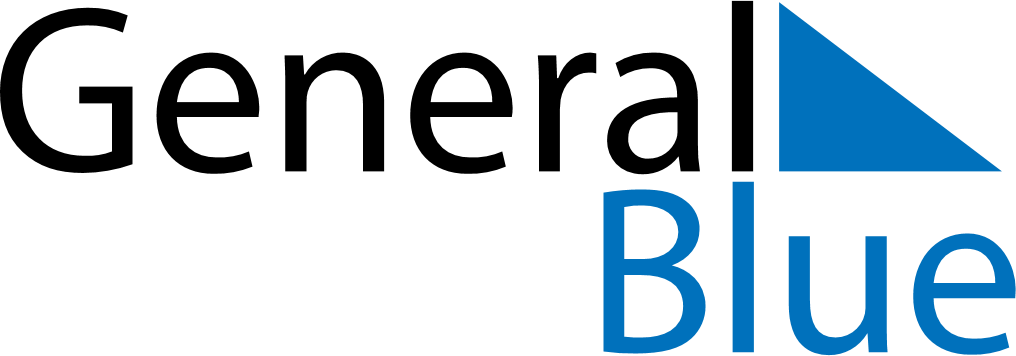 May 2029May 2029May 2029May 2029BrazilBrazilBrazilMondayTuesdayWednesdayThursdayFridaySaturdaySaturdaySunday1234556Labour Day7891011121213Mother’s Day1415161718191920212223242526262728293031Corpus Christi